2018年度部门决算公开香河县安平镇政府第一部分部门概况一、	部门职责二、	机构设置第二部分2018年度部门决算报表一、	收入支出决算总表二、	收入决算表三、	支出决算表四、	财政拨款收入支出决算总表五、	一般公共预算财政拨款支出决算表六、	一般公共预算财政拨款基本支出决算表七、	一般公共预算财政拨款“三公”经费支出决算表八、	政府性基金预算财政拨款收入支出决算表九、	国有资本经营预算财政拨款支出决算表十、政府采购情况表第三部分 香河县安平镇政府2018年部门决算情况说明一、	收入支出决算总体情况说明二、	收入决算情况说明三、	支出决算情况说明四、	财政拨款收入支出决算情况说明五、	一般公共预算财政拨款，三公”经费支出决算情况说 明六、	预算绩效情况说明七、	其他重要事项的说明第四部分名词解释第一部分部门概况一、部门职责部门职责：镇党委、政府处于领导农业和农村工作的第一线, 承担着建设社会主义新农村的光荣使命。镇党委按照便于集中统 一领导、便于有效开展工作的要求，进一步理顺党委与政府及人 民团体的职责分工，抓好党在农村各项方针政策的落实，加强基 层组织和政权建设。紧紧围绕加快农业和农村经济结构战略性调 整，抓好“两个文明”建设，加强对镇各项工作的统一领导，充 分发挥总揽全局、协调各方面的领导核心作用。镇政府按照社会 主义市场经济的客观要求，加强农村社会主义民主政治和法制建 设，依法行政，规范管理；加强对农业和农村工作的指导，深化 农村改革，全面发展农村经济；进一步增强镇政府统一管理经济、 教育、科学、文化、卫生、体育事业和财政、民政、土地、计划 生育等行政工作的职能，推进农村经济和社会的全面发展，实现 共同富裕。强化引导功能，集中精力抓好党的农村工作方针政策 的落实，抓好基层政策建设和农村产业结构调整等带有方向性和 全局性的工作，引导农村富余劳动力向小城镇转移，促进农村的 现代化建设。强化服务功能，着重在技术、信息、人才、资金等 方向为农民提供服务，为镇企业发展创造条件，大力培育和发展 各类经济服务实体和社会中介组织，推动农业产业化服务体系的 发展与完善，搞好产前、产中、产后服务，努力增加农民收入，减轻财政和农民负担。强化协调功能，使事业站所以及基层工商、税务等机构，能够围绕镇工作“一盘棋”互相配合。同时，进一 步规范镇政府和村级组织的工作职能作用。镇党委、政府作为党 在农村的基层组织和基层政权，对本地经济和社会发展负有领导 责任，具有综合管理和协调的功能。进一步理顺县镇关系，建立 以块为主、条块结合的行政管理体制。二、机构设置    部门机构从决算编报单位构成看，纳入2018 年度本部门决算汇编范围的独立核算单位（以下简称“单位”）共1个，具体情况如下：第二部分2018年度部门决算报表第三部分
部门决算情况说明一、收入支出决算总体情况说明本部门2018年度年初结转和结余299. 36万元，本年收入 25229. 17万元；本年支出25521. 11万元，年末结转和结余7. 41 万元。与2017年度决算相比，本年收入增加15625.29万元，增 < 162.7%,主要是增加了政府性基金预算财政拨款；本年支出 增加16219.7万元，增长174.4%,主要是加大美丽乡村建设。二、收入决算情况说明本部门2018年度本年收入合计25229.17万元，其中：财政 拨款收入25229.17万元，占100%;事业收入0万元，占0%;经 营收入0万元，占0%；其他收入0万元，占0%。如图所示：图1：收入决算结构饼状图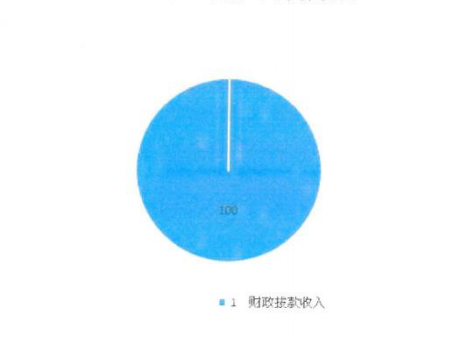 三、支出决算情况说明本部门2018年度本年支出合计25521.11万元，其中：基本 支出1836.54万元，占7. 2%;项目支出23684. 57万元，占92.8%; 经营支出0万元，占0%。如图所示：图2:支出决算结构饼状图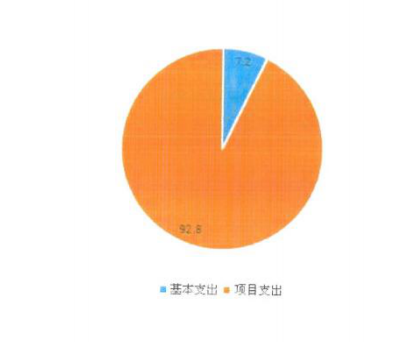 四、财政拨款收入支出决算情况说明（一）财政拨款收支与2017年度决算对比情况本部门2018年度财政拨款本年收入25229.17万元，比2017 年度增加15625.29万元，增长162.7%,主要是增加了政府性基 金预算财政拨款；本年支出25521. 11万元，增加16219. 7万元, 增长174.4%%,主要是加大美丽乡村建设。其中：一般公共预算财政拨款本年收入7789.49万元，比 2017年度增加148.52万元，增长1.9%,;主要是加大税收力度; 本年支出8081.43万元，比2017年度增加742.93万元，增长10.1%,主要是加大美丽乡村建设。政府性基金预算财政拨款本 年收入17439.68万元，比2017年度增加15476.77万元,增长 788.5%,主要是加大美丽乡村建设，加强大气污染防治；本年支 出17439. 68万元，比2017年度增加15476. 77万元，增长788. 5%, 主要是加大美丽乡村建设，加强大气污染防治。图3:财政拨款收支情况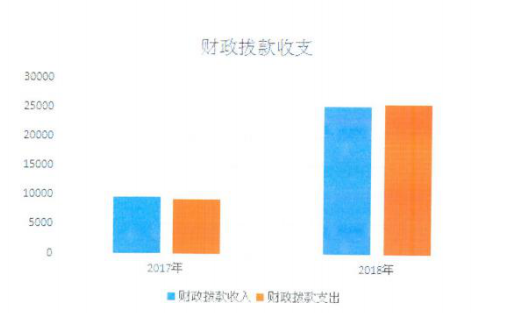 （二）财政拨款收支与年初预算数对比情况本部门2018年度财政拨款本年收入25229. 17万元，完成年 初预算的596.6%,比年初预算增加21000. 17万元，决算数大于预算数主要是增加了政府性基金预算财政拔款；本年支出 25521.11万元，完成年初预算的603.5%,比年初预算增加 21292.11万元，决算数大于预算数主要是加大美丽乡村建设，加强大气污染防治。其中，一般公共预算财政拨款本年收入完成年初预算184.2%, 比年初预算增加3560.49万元，决算数大于预算数主要是增加税 源，加大税收；支出完成年初预算191.1%,比年初预算增加3852.43万元，决算数大于预算数主要是加大美丽乡村建设，加强大气污染防治。政府性基金预算财政拨款本年收入年初预算0, 比年初预算增加17439.68万元，决算数大于预算数主要是加大美丽乡村建设，加强大气污染防治；支出年初预算0,比年初预 算增加17439.68万元，决算数大于预算数主要是加大美丽乡村建设，加强大气污染防治。图4:财政拨款收支预决算对比情况
财政拨款收支预决算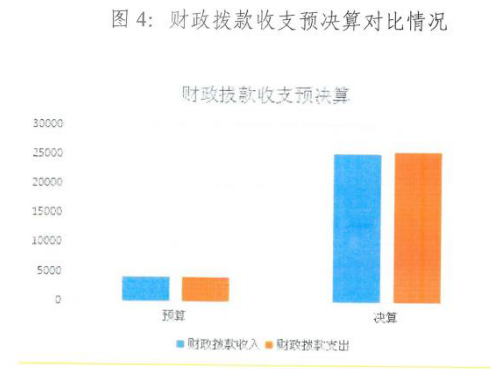 （三）财政拨款支出决算结构情况。2018年度财政拨款支出25521.11万元，主要用于以下方面一般公共服务（类）支出1691.23万元，占6.6%;社会保障和就业（类）支出259.87万元，占1.0%;医疗卫生与计划生育（类） 支出38.44万元，占0.2%;节能环保（类）支出493.69万元， 占1.9%;城乡社区（类）支出18323. 32万元，占71.8%;农林 水（类）支出4596.83万元，占18.0%;住房保障（类）支出103.7 万元，占0.4%;其他14. 04,占0.1%.图5:财政拨款支出决算结构（按功能分类）财政拨款支出决算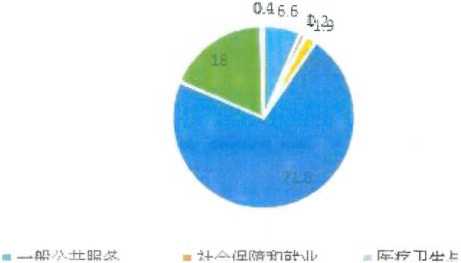 （四）一般公共预算财政拨款基本支出决算情况说明2018年度一般公共预算财政拨款基本支出1836.54万元， 其中：人员经费1549.4万元，主要包括基本工资、津贴补贴、 奖金、伙食补助费、绩效工资、机关事业单位基本养老保险缴费、职业年金缴费、职工基本医疗保险缴费、公务员医疗补助缴费、住房公积金、医疗费、其他社会保障缴费、其他工资福利支出、离休费、退休费、抚恤金、生活补助、医疗费补助、奖励金、其他对个人和家庭的补助支出等；公用经费287.14万元，主要包 括办公费、印刷费、咨询费、手续费、水费、电费、邮电费、取 暖费、物业管理费、差旅费、因公出国（境）费用、维修（护） 费、租赁费、会议费、培训费、公务接待费、专用材料费、劳务费、委托业务费、工会经费、福利费、公务用车运行维护费、其他交通费用、税金及附加费用、其他商品和服务支出、办公设备购置、专用设备购置、信息网络及软件购置更新、公务用车购置、其他资本性支出等。五、一般公共预算财政拨款“三公”经费支出决算情况说明本部门2018年度一般公共预算财政拨款“三公”经费支出共 计19.54万元，比年初预算增加8.54万元，增长77.6%,主要是 购置了公务用主；比2017年度决算增加12.63万元，增长182.8%, 主要是购置新车。具体情况如下：原公务用车已达报废条件，新购公务用车比亚迪宋。（一）因公出国（境）费支出0万元。本部门2018年度因公出国（境）团组0个、共0人参加其他单位组织的因公出国（境）团组0个、共0人无本单位组织的出国（境）团组。因公出国（境）费支出比年初预算增加0万元，增长0%；比2017年度决算增加0万元，增长0%。（二）公务用车购置及运行维护费支出19.54万元。本部门 2018年度公务用车购置及运行维护费比年初预算增加9.54万元, 增长95.4%,主要是新购公务用车比亚迪宋；比2017年度决算增 加12.63万元，增长182.8%,主要是新购公务用车。其中：原公务用车已达报废条件，新购公务用车比亚迪宋。公务用车购置费支出13.01万元。本部门2018年度公务用 车购置数量1辆。小务用车购置费支出比年初预算增加13.01万 元，主要是原公务用车已达报废条件，维修费用较高，新购公务用车比亚迪宋，年初未做购置新车预算；比2017年度决算增加13.01万元，主要是原公务用车已达报废条件，维修费用较高，新购公务用主比亚迪宋，2017年未购置新车。公务用车运行维护费支出6.53万元。本部门2018年末单位 公务用车保有量2辆。公车运行维护费支出比年初预算减少3.47万元，降34.7%，主要是购置新车，车辆维修费用降低；比2017年度决算减少0.38万元，降低5.5%,主要是购置新车，车辆维修费用降低。（三）公务接待费支出0万元。本部门2018年度公务接待共0批 0人次。接待费支出比年初预算减少1万元，主要是未发生“公务招专费''经费支出；比2017年度决算减少0万元，增长0%,较2017年度决算无增减变化。六、预算绩效情况说明（一）预算绩效管理工作开展情况。为加强财政支出管理，强化支出责任，建立科学、合理的财 政支出绩效评价管理体系，提高财政资金使用效益，根据《中华 人民共和国预算法》等国家有关规定绩效管理工作。一是制定绩效管理自评方案，进一步明确了评价工作的指导 思想、方法步骤，细化了应达到的绩效目标和相应的绩效指标， 完善了绩效评价工作体系。二是按照经济性、效率性、有效性的 原则，定量分析与定性分析相结合的原则，真实性、科学性、规范性的原则，对重点项目制定绩效评价实施方案和绩效指标评价体系。（二）项目绩效自评结果。2018年预算项目取得了良好的经济效益、社会效益和环境 效益，减少了资金使用管理中的损失浪费现象，使资金达到合理、 优化配给。（三）重点项目绩效评价结果。2018年度预算项目主要分两大部分：1、节能环保支出；2、 城乡社区支出；3、美丽乡村建设。节能环保支出493.69万元，主要用于大气污染防治宣传、 水车喷洒路面、落叶禁烧补偿。最大程度的做到了路面无尘土飞扬，秋天防治落叶合理安放，树旁无落叶焚烧。绩效评价结果为优秀。城乡社区支出18323.32万元，主要是城区路面硬化，路两侧绿化、净化。绩效评价结果为优秀。美丽乡村建设支出6386.12万元，主要用于村内道路硬化修缮、卫生清理、河渠飘浮物淸理等。村中修建公园、健身器材设立，村内各户无陈放垃圾，做到环境净化、亮化、美化。绩效评价为优秀。七、其他重要事项的说明（一）	机关运行经费情况本部门2018年度机关运行经费支出287. 14万元，比年初预 算数减少151.6万元，降低34.6 %。主要是压缩了支出。较2017 年度决算减少351.14万元，降低55.0%,主要是2017年机关运行经费包含临时工工资，经济分类是30226。（二）	政府采购情况本部门2018年度政府釆购支出总额0万元，从采购类型来 看，政府采购货物支出0万元、政府采购工程支出0万元、政府 采购服务支出0万元。授予中小企业合同金0万元，占政府釆购支出总额的0%,其中授予小微企业合同金额0万元，占政府 采购支出总额的0%。（三）	国有资产占用情况截至2018年12月31日，本部门共有车辆4辆，比上年增加（减少）0辆。其中，副部（省）级及以上领导用车0辆，主要领导干部用车0辆，机要通信用车2辆，应急保障用车0辆，执法执勤用车0辆，特种专业技术用车0辆，离退休干部用车0 辆，其他用车2辆，其他用车主要是垃圾清理；单位价值50万元以上通用设备0台（套），比上年增加0套，单位价 值100万元以上专用设备0台（套），比上年增加0套。（四）	其他需要说明的情况1、	本部门无国有资本经营预算财政拔款支出、无政府釆购 情况，故表九、表十以空表列示。2、	由于决算公开表格中金额数值应当保留两位小数，公开 数据为四舍五入计算结果，个别数据合计项与分项之和存在小数 点后差额，特此说明。第四部分
名词解释（一）	财政拨款收入：本年度从本级财政部门取得的财政拨 款，包括一般公共预算财政拨款和政府性基金预算财政拨款。（二）	事业收入：指事业单位开展专业业务活动及辅助活动 所取得的收入。（三）	其他收入：指除上述“财政拨款收入” “事业收入” “经营收入”等以外的收入。（四）	用事业基金弥补收支差额:指事业单位在用当年的“财政拨款收入”“财政拨款结转和结余资金”“事业收入”“经营 收入”“其他收入”不足以安排当年支出的情况下，使用以前年 度积累的事业基金（事业单位当年收支相抵后按国家规定提取、 用于弥补以后年度收支差额的基金）弥补本年度收支缺口的资金。（五）	年初结转和结余：指以前年度尚未完成、结转到本年仍按原规定用途继续使用的资金，或项目已完成等产生的结余资 金。（六）	结余分配：指事业单位按照事业单位会计制度的规定从非财政补助结余中分配的事业基金和职工福利基金等。（七）	年末结转和结余：指单位按有关规定结转到下年或以后年度继续使用的资金，或项目已完成等产生的结余资金。（八）	基本支出：填列单位为保障机构正常运转、完成日常工作任务而发生的各项支出。（九）	项目支出：填列单位为完成特定的行政工作任务或事业发展目标，在基本支出之外发生的各项支出。（十）资本性支出（基本建设）：填列切块由发展改革部门安排的基本建设支出，对企业补助支出不在此科目反映。（十一）资本性支出：填列各单位安排的资本性支出。切块由发展改革部门安排的基本建设支出不在此科目反映。（十二）“三公”经费：指部门用财政拨款安排的因公出国（境）费、公务用车购置及运行费和公务接待费。其中，因公出 国（境）费反映单位公务出国（境）的国际旅费、国外城市间交 通费、住宿费、伙食费、培训费、公杂费等支出；公务用车购置 及运行费反映单位公务用车购置支出（含车辆购置税）及租用费、 燃料费、维修费、过路过桥费、保险费、安全奖励费用等支出； 公务接待费反映单位按规定开支的各类公务接待（含外宾接待） 支出。（十三）其他交通费用：填列单位除公务用车运行维护费以 外的其他交通费用。如公务交通补贴、租车费用、出租车费用、飞机、船舶等的燃料费、维修费、保险费等。（十四）公务用车购置：填列单位公务用车购置支出（含车 辆购置税、牌照费）。（十五）其他交通工具购置：填列单位除公务用车外的其他各类交通工具（如船舶、飞机）购置支出（含车辆购置税、牌照费）0  （十六）机关运行经费：指为保障行政单位（包括参照公务员法管理的事业单位）运行用于购买货物和服务的各项资金，包 括办公及印刷费、邮电费、差旅费、会议费、福利费、日常维修 费、专用材料以及一般设备购置费、办公用房水电费、办公用房取暖费、办公用房物业管理费、公务用车运行维护费以及其他费 用。（十七）经费形式:按照经费来源，可分为财政拨款、财政 性资金基本保证、财政性资金定额或定项补助、财政性资金零补助四类。序号单位名称单位基本性质经费形式1香河县安平镇人民政府行政单位财政拨款收入支出决算总表收入支出决算总表收入支出决算总表收入支出决算总表收入支出决算总表收入支出决算总表公开01表部门：廊坊市香河县安平镇政府金额单位：万元收入收入收入支出支出支出项目行次金额项目行次金额栏次1栏次2一、财政拨款收入125,229.17一、一般公共服务支出281,691.23二、上级补助收入2二、外交支出29三、事业收入3三、国防支出3010.00四、经营收入4四、公共安全支出31五、附属单位上缴收入5五、教育支出324.04六、其他收入6六、科学技术支出337七、文化体育与传媒支出348八、社会保障和就业支出35259.879九、医疗卫生与计划生育支出3638.4410十、节能环保支出37493.6911十一、城乡社区支出3818,323.3212十二、农林水支出394,596.8313十三、交通运输支出4014十四、资源勘探信息等支出4115十五、商业服务业等支出4216十六、金融支出4317十七、援助其他地区支出4418十八、国土海洋气象等支出4519十九、住房保障支出46103.7020二十、粮油物资储备支出4721二十一、其他支出4822二十二、债务还本支出4923二十三、债务付息支出50本年收入合计2425,229.17本年支出合计5125,521.11用事业基金弥补收支差额25结余分配52年初结转和结余26299.36年末结转和结余537.41总计2725,528.52总计5425,528.52注：本表反映部门本年度的总收支和年末结转结余情况。注：本表反映部门本年度的总收支和年末结转结余情况。注：本表反映部门本年度的总收支和年末结转结余情况。注：本表反映部门本年度的总收支和年末结转结余情况。注：本表反映部门本年度的总收支和年末结转结余情况。注：本表反映部门本年度的总收支和年末结转结余情况。收入决算表收入决算表收入决算表收入决算表收入决算表收入决算表收入决算表收入决算表收入决算表收入决算表收入决算表公开02表公开02表公开02表公开02表公开02表部门：廊坊市香河县安平镇政府部门：廊坊市香河县安平镇政府部门：廊坊市香河县安平镇政府部门：廊坊市香河县安平镇政府金额单位：万元金额单位：万元金额单位：万元金额单位：万元金额单位：万元金额单位：万元项目项目项目项目本年收入合计财政拨款收入上级补助收入事业收入经营收入附属单位上缴收入其他收入功能分类科目编码功能分类科目编码功能分类科目编码科目名称本年收入合计财政拨款收入上级补助收入事业收入经营收入附属单位上缴收入其他收入功能分类科目编码功能分类科目编码功能分类科目编码科目名称本年收入合计财政拨款收入上级补助收入事业收入经营收入附属单位上缴收入其他收入栏次栏次栏次栏次1234567合计合计合计合计25,229.1725,229.17201201201一般公共服务支出1,675.141,675.14201032010320103政府办公厅（室）及相关机构事务1,646.141,646.14201030120103012010301行政运行1,646.141,646.14201322013220132组织事务29.0029.00201329920132992013299其他组织事务支出29.0029.00203203203国防支出10.0010.00203062030620306国防动员10.0010.00203060720306072030607民兵10.0010.00205205205教育支出4.044.04205022050220502普通教育4.044.04205020220502022050202小学教育4.044.04208208208社会保障和就业支出260.05260.05208052080520805行政事业单位离退休243.05243.05208050520805052080505机关事业单位基本养老保险缴费支出108.95108.95208059920805992080599其他行政事业单位离退休支出134.10134.10208082080820808抚恤15.0015.00208080220808022080802伤残抚恤15.0015.00208202082020820临时救助2.002.00208200120820012082001临时救助支出2.002.00210210210医疗卫生与计划生育支出38.4538.45210112101121011行政事业单位医疗38.4538.45210110121011012101101行政单位医疗38.4538.45211211211节能环保支出277.83277.83211032110321103污染防治277.83277.83211030121103012110301大气277.83277.83212212212城乡社区支出18,323.3218,323.32212032120321203城乡社区公共设施563.64563.64212030321203032120303小城镇基础设施建设563.64563.64212052120521205城乡社区环境卫生320.00320.00212050121205012120501城乡社区环境卫生320.00320.00212082120821208国有土地使用权出让收入及对应专项债务收入安排的支出17,439.6817,439.68212080121208012120801征地和拆迁补偿支出6,681.626,681.62212080321208032120803城市建设支出10,758.0610,758.06213213213农林水支出4,536.354,536.35213012130121301农业3,991.113,991.11213012621301262130126农村公益事业3,933.113,933.11213019921301992130199其他农业支出58.0058.00213032130321303水利200.00200.00213030621303062130306水利工程运行与维护200.00200.00213072130721307农村综合改革345.23345.23213070521307052130705对村民委员会和村党支部的补助345.23345.23221221221住房保障支出103.99103.99221012210122101保障性安居工程支出38.0038.00221010522101052210105农村危房改造38.0038.00221022210222102住房改革支出65.9965.99221020122102012210201住房公积金65.9965.99注：本表反映部门本年度取得的各项收入情况。注：本表反映部门本年度取得的各项收入情况。注：本表反映部门本年度取得的各项收入情况。注：本表反映部门本年度取得的各项收入情况。注：本表反映部门本年度取得的各项收入情况。注：本表反映部门本年度取得的各项收入情况。注：本表反映部门本年度取得的各项收入情况。注：本表反映部门本年度取得的各项收入情况。注：本表反映部门本年度取得的各项收入情况。注：本表反映部门本年度取得的各项收入情况。注：本表反映部门本年度取得的各项收入情况。                                    支出决算表                                               公开03表                                    支出决算表                                               公开03表                                    支出决算表                                               公开03表                                    支出决算表                                               公开03表                                    支出决算表                                               公开03表                                    支出决算表                                               公开03表                                    支出决算表                                               公开03表                                    支出决算表                                               公开03表                                    支出决算表                                               公开03表                                    支出决算表                                               公开03表                                    支出决算表                                               公开03表                                    支出决算表                                               公开03表                                    支出决算表                                               公开03表                                    支出决算表                                               公开03表                                    支出决算表                                               公开03表                                    支出决算表                                               公开03表部门：廊坊市香河县安平镇政府部门：廊坊市香河县安平镇政府部门：廊坊市香河县安平镇政府部门：廊坊市香河县安平镇政府部门：廊坊市香河县安平镇政府金额单位：万元金额单位：万元金额单位：万元金额单位：万元金额单位：万元金额单位：万元金额单位：万元金额单位：万元项目项目项目项目项目本年支出合计本年支出合计基本支出项目支出项目支出上缴上级支出上缴上级支出经营支出经营支出对附属单位补助支出对附属单位补助支出功能分类科目编码科目名称科目名称科目名称科目名称本年支出合计本年支出合计基本支出项目支出项目支出上缴上级支出上缴上级支出经营支出经营支出对附属单位补助支出对附属单位补助支出功能分类科目编码科目名称科目名称科目名称科目名称本年支出合计本年支出合计基本支出项目支出项目支出上缴上级支出上缴上级支出经营支出经营支出对附属单位补助支出对附属单位补助支出栏次栏次栏次栏次栏次11233445566合计合计合计合计合计25,521.1125,521.111,836.5423,684.5723,684.57201一般公共服务支出一般公共服务支出一般公共服务支出一般公共服务支出1,691.231,691.231,489.53201.69201.6920103政府办公厅（室）及相关机构事务政府办公厅（室）及相关机构事务政府办公厅（室）及相关机构事务政府办公厅（室）及相关机构事务1,662.231,662.231,489.53172.69172.692010301行政运行行政运行行政运行行政运行1,662.231,662.231,489.53172.69172.6920132组织事务组织事务组织事务组织事务29.0029.0029.0029.002013299其他组织事务支出其他组织事务支出其他组织事务支出其他组织事务支出29.0029.0029.0029.00203国防支出国防支出国防支出国防支出10.0010.0010.0010.0020306国防动员国防动员国防动员国防动员10.0010.0010.0010.002030607民兵民兵民兵民兵10.0010.0010.0010.00205教育支出教育支出教育支出教育支出4.044.044.044.0420502普通教育普通教育普通教育普通教育4.044.044.044.042050202小学教育小学教育小学教育小学教育4.044.044.044.04208社会保障和就业支出社会保障和就业支出社会保障和就业支出社会保障和就业支出259.87259.87242.8717.0017.0020805行政事业单位离退休行政事业单位离退休行政事业单位离退休行政事业单位离退休242.87242.87242.872080505机关事业单位基本养老保险缴费支出机关事业单位基本养老保险缴费支出机关事业单位基本养老保险缴费支出机关事业单位基本养老保险缴费支出108.77108.77108.772080599其他行政事业单位离退休支出其他行政事业单位离退休支出其他行政事业单位离退休支出其他行政事业单位离退休支出134.10134.10134.1020808抚恤抚恤抚恤抚恤15.0015.0015.0015.002080802伤残抚恤伤残抚恤伤残抚恤伤残抚恤15.0015.0015.0015.0020820临时救助临时救助临时救助临时救助2.002.002.002.002082001临时救助支出临时救助支出临时救助支出临时救助支出2.002.002.002.00210医疗卫生与计划生育支出医疗卫生与计划生育支出医疗卫生与计划生育支出医疗卫生与计划生育支出38.4438.4438.4421011行政事业单位医疗行政事业单位医疗行政事业单位医疗行政事业单位医疗38.4438.4438.442101101行政单位医疗行政单位医疗行政单位医疗行政单位医疗38.4438.4438.44211节能环保支出节能环保支出节能环保支出节能环保支出493.69493.69493.69493.6921103污染防治污染防治污染防治污染防治493.69493.69493.69493.692110301大气大气大气大气493.69493.69493.69493.69212城乡社区支出城乡社区支出城乡社区支出城乡社区支出18,323.3218,323.3218,323.3218,323.3221203城乡社区公共设施城乡社区公共设施城乡社区公共设施城乡社区公共设施563.64563.64563.64563.642120303小城镇基础设施建设小城镇基础设施建设小城镇基础设施建设小城镇基础设施建设563.64563.64563.64563.6421205城乡社区环境卫生城乡社区环境卫生城乡社区环境卫生城乡社区环境卫生320.00320.00320.00320.002120501城乡社区环境卫生城乡社区环境卫生城乡社区环境卫生城乡社区环境卫生320.00320.00320.00320.0021208国有土地使用权出让收入及对应专项债务收入安排的支出国有土地使用权出让收入及对应专项债务收入安排的支出国有土地使用权出让收入及对应专项债务收入安排的支出国有土地使用权出让收入及对应专项债务收入安排的支出17,439.6817,439.6817,439.6817,439.682120801征地和拆迁补偿支出征地和拆迁补偿支出征地和拆迁补偿支出征地和拆迁补偿支出6,681.626,681.626,681.626,681.622120803城市建设支出城市建设支出城市建设支出城市建设支出10,758.0610,758.0610,758.0610,758.06213农林水支出农林水支出农林水支出农林水支出4,596.834,596.834,596.834,596.8321301农业农业农业农业4,040.124,040.124,040.124,040.122130126农村公益事业农村公益事业农村公益事业农村公益事业3,982.123,982.123,982.123,982.122130199其他农业支出其他农业支出其他农业支出其他农业支出58.0058.0058.0058.0021303水利水利水利水利200.00200.00200.00200.002130306水利工程运行与维护水利工程运行与维护水利工程运行与维护水利工程运行与维护200.00200.00200.00200.0021307农村综合改革农村综合改革农村综合改革农村综合改革356.71356.71356.71356.712130705对村民委员会和村党支部的补助对村民委员会和村党支部的补助对村民委员会和村党支部的补助对村民委员会和村党支部的补助356.71356.71356.71356.71221住房保障支出住房保障支出住房保障支出住房保障支出103.70103.7065.7038.0038.0022101保障性安居工程支出保障性安居工程支出保障性安居工程支出保障性安居工程支出38.0038.0038.0038.002210105农村危房改造农村危房改造农村危房改造农村危房改造38.0038.0038.0038.0022102住房改革支出住房改革支出住房改革支出住房改革支出65.7065.7065.702210201住房公积金住房公积金住房公积金住房公积金65.7065.7065.70注：本表反映部门本年度各项支出情况。注：本表反映部门本年度各项支出情况。注：本表反映部门本年度各项支出情况。注：本表反映部门本年度各项支出情况。注：本表反映部门本年度各项支出情况。注：本表反映部门本年度各项支出情况。注：本表反映部门本年度各项支出情况。注：本表反映部门本年度各项支出情况。注：本表反映部门本年度各项支出情况。注：本表反映部门本年度各项支出情况。注：本表反映部门本年度各项支出情况。注：本表反映部门本年度各项支出情况。注：本表反映部门本年度各项支出情况。注：本表反映部门本年度各项支出情况。注：本表反映部门本年度各项支出情况。注：本表反映部门本年度各项支出情况。财政拨款收入支出决算总表财政拨款收入支出决算总表财政拨款收入支出决算总表财政拨款收入支出决算总表财政拨款收入支出决算总表财政拨款收入支出决算总表财政拨款收入支出决算总表财政拨款收入支出决算总表财政拨款收入支出决算总表财政拨款收入支出决算总表财政拨款收入支出决算总表财政拨款收入支出决算总表财政拨款收入支出决算总表财政拨款收入支出决算总表财政拨款收入支出决算总表公开04表公开04表部门：廊坊市香河县安平镇政府部门：廊坊市香河县安平镇政府部门：廊坊市香河县安平镇政府部门：廊坊市香河县安平镇政府金额单位：万元金额单位：万元收     入收     入收     入收     入支     出支     出支     出支     出支     出支     出支     出支     出支     出支     出支     出项目项目行次金额项目项目行次行次行次合计合计一般公共预算财政拨款一般公共预算财政拨款政府性基金预算财政拨款政府性基金预算财政拨款项目项目行次金额项目项目行次行次行次合计合计一般公共预算财政拨款一般公共预算财政拨款政府性基金预算财政拨款政府性基金预算财政拨款栏次栏次1栏次栏次223344一、一般公共预算财政拨款一、一般公共预算财政拨款17,789.49一、一般公共服务支出一、一般公共服务支出2929291,691.231,691.231,691.231,691.23二、政府性基金预算财政拨款二、政府性基金预算财政拨款217,439.68二、外交支出二、外交支出3030303三、国防支出三、国防支出31313110.0010.0010.0010.004四、公共安全支出四、公共安全支出3232325五、教育支出五、教育支出3333334.044.044.044.046六、科学技术支出六、科学技术支出3434347七、文化体育与传媒支出七、文化体育与传媒支出3535358八、社会保障和就业支出八、社会保障和就业支出363636259.87259.87259.87259.879九、医疗卫生与计划生育支出九、医疗卫生与计划生育支出37373738.4438.4438.4438.4410十、节能环保支出十、节能环保支出383838493.69493.69493.69493.6911十一、城乡社区支出十一、城乡社区支出39393918,323.3218,323.32883.64883.6417,439.6817,439.6812十二、农林水支出十二、农林水支出4040404,596.834,596.834,596.834,596.8313十三、交通运输支出十三、交通运输支出41414114十四、资源勘探信息等支出十四、资源勘探信息等支出42424215十五、商业服务业等支出十五、商业服务业等支出43434316十六、金融支出十六、金融支出44444417十七、援助其他地区支出十七、援助其他地区支出45454518十八、国土海洋气象等支出十八、国土海洋气象等支出46464619十九、住房保障支出十九、住房保障支出474747103.70103.70103.70103.7020二十、粮油物资储备支出二十、粮油物资储备支出48484821二十一、其他支出二十一、其他支出49494922二十二、债务还本支出二十二、债务还本支出50505023二十三、债务付息支出二十三、债务付息支出515151本年收入合计本年收入合计2425,229.17本年支出合计本年支出合计52525225,521.1125,521.118,081.438,081.4317,439.6817,439.68年初财政拨款结转和结余年初财政拨款结转和结余25299.36年末财政拨款结转和结余年末财政拨款结转和结余5353537.417.417.417.41一般公共预算财政拨款一般公共预算财政拨款26299.36545454政府性基金预算财政拨款政府性基金预算财政拨款27555555总计总计2825,528.52总计总计56565625,528.5225,528.528,088.848,088.8417,439.6817,439.68注：本表反映部门本年度一般公共预算财政拨款和政府性基金预算财政拨款的总收支和年末结转结余情况。注：本表反映部门本年度一般公共预算财政拨款和政府性基金预算财政拨款的总收支和年末结转结余情况。注：本表反映部门本年度一般公共预算财政拨款和政府性基金预算财政拨款的总收支和年末结转结余情况。注：本表反映部门本年度一般公共预算财政拨款和政府性基金预算财政拨款的总收支和年末结转结余情况。注：本表反映部门本年度一般公共预算财政拨款和政府性基金预算财政拨款的总收支和年末结转结余情况。注：本表反映部门本年度一般公共预算财政拨款和政府性基金预算财政拨款的总收支和年末结转结余情况。注：本表反映部门本年度一般公共预算财政拨款和政府性基金预算财政拨款的总收支和年末结转结余情况。注：本表反映部门本年度一般公共预算财政拨款和政府性基金预算财政拨款的总收支和年末结转结余情况。注：本表反映部门本年度一般公共预算财政拨款和政府性基金预算财政拨款的总收支和年末结转结余情况。注：本表反映部门本年度一般公共预算财政拨款和政府性基金预算财政拨款的总收支和年末结转结余情况。注：本表反映部门本年度一般公共预算财政拨款和政府性基金预算财政拨款的总收支和年末结转结余情况。注：本表反映部门本年度一般公共预算财政拨款和政府性基金预算财政拨款的总收支和年末结转结余情况。注：本表反映部门本年度一般公共预算财政拨款和政府性基金预算财政拨款的总收支和年末结转结余情况。注：本表反映部门本年度一般公共预算财政拨款和政府性基金预算财政拨款的总收支和年末结转结余情况。注：本表反映部门本年度一般公共预算财政拨款和政府性基金预算财政拨款的总收支和年末结转结余情况。一般公共预算财政拨款支出决算表一般公共预算财政拨款支出决算表一般公共预算财政拨款支出决算表一般公共预算财政拨款支出决算表一般公共预算财政拨款支出决算表一般公共预算财政拨款支出决算表一般公共预算财政拨款支出决算表公开05表公开05表公开05表部门：廊坊市香河县安平镇政府金额单位：万元金额单位：万元金额单位：万元项目项目项目项目本年支出本年支出本年支出功能分类科目编码功能分类科目编码功能分类科目编码科目名称小计基本支出项目支出功能分类科目编码功能分类科目编码功能分类科目编码科目名称小计基本支出项目支出栏次栏次栏次栏次123合计合计合计合计8,081.431,836.546,244.90201201201一般公共服务支出1,691.231,489.53201.69201032010320103政府办公厅（室）及相关机构事务1,662.231,489.53172.69201030120103012010301  行政运行1,662.231,489.53172.69201322013220132组织事务29.0029.00201329920132992013299  其他组织事务支出29.0029.00203203203国防支出10.0010.00203062030620306国防动员10.0010.00203060720306072030607  民兵10.0010.00205205205教育支出4.044.04205022050220502普通教育4.044.04205020220502022050202  小学教育4.044.04208208208社会保障和就业支出259.87242.8717.00208052080520805行政事业单位离退休242.87242.87208050520805052080505  机关事业单位基本养老保险缴费支出108.77108.77208059920805992080599  其他行政事业单位离退休支出134.10134.10208082080820808抚恤15.0015.00208080220808022080802  伤残抚恤15.0015.00208202082020820临时救助2.002.00208200120820012082001  临时救助支出2.002.00210210210医疗卫生与计划生育支出38.4438.44210112101121011行政事业单位医疗38.4438.44210110121011012101101  行政单位医疗38.4438.44211211211节能环保支出493.69493.69211032110321103污染防治493.69493.69211030121103012110301  大气493.69493.69212212212城乡社区支出883.64883.64212032120321203城乡社区公共设施563.64563.64212030321203032120303  小城镇基础设施建设563.64563.64212052120521205城乡社区环境卫生320.00320.00212050121205012120501  城乡社区环境卫生320.00320.00213213213农林水支出4,596.834,596.83213012130121301农业4,040.124,040.12213012621301262130126  农村公益事业3,982.123,982.12213019921301992130199  其他农业支出58.0058.00213032130321303水利200.00200.00213030621303062130306  水利工程运行与维护200.00200.00213072130721307农村综合改革356.71356.71213070521307052130705  对村民委员会和村党支部的补助356.71356.71221221221住房保障支出103.7065.7038.00221012210122101保障性安居工程支出38.0038.00221010522101052210105  农村危房改造38.0038.00221022210222102住房改革支出65.7065.70221020122102012210201  住房公积金65.7065.70一般公共预算财政拨款基本支出决算表一般公共预算财政拨款基本支出决算表一般公共预算财政拨款基本支出决算表一般公共预算财政拨款基本支出决算表一般公共预算财政拨款基本支出决算表一般公共预算财政拨款基本支出决算表一般公共预算财政拨款基本支出决算表一般公共预算财政拨款基本支出决算表一般公共预算财政拨款基本支出决算表公开06表部门：廊坊市香河县安平镇政府部门：廊坊市香河县安平镇政府部门：廊坊市香河县安平镇政府部门：廊坊市香河县安平镇政府部门：廊坊市香河县安平镇政府金额单位：万元金额单位：万元金额单位：万元人员经费人员经费人员经费公用经费公用经费公用经费公用经费公用经费公用经费科目编码科目名称决算数科目编码科目名称决算数科目编码科目名称决算数科目编码科目名称决算数科目编码科目名称决算数科目编码科目名称决算数301工资福利支出1,303.82302商品和服务支出287.14307债务利息及费用支出30101基本工资275.6630201办公费54.9330701国内债务付息30102津贴补贴334.4530202印刷费8.0730702国外债务付息30103奖金265.3230203咨询费11.30310资本性支出30106伙食补助费30204手续费31001房屋建筑物购建30107绩效工资51.6130205水费1.4731002办公设备购置30108机关事业单位基本养老保险缴费108.7730206电费15.6131003专用设备购置30109职业年金缴费30207邮电费46.8831005基础设施建设30110职工基本医疗保险缴费38.4430208取暖费20.4931006大型修缮30111公务员医疗补助缴费30209物业管理费1.6031007信息网络及软件购置更新30112其他社会保障缴费2.7630211差旅费7.2631008物资储备30113住房公积金65.7030212因公出国（境）费用31009土地补偿30114医疗费30213维修（护）费11.4531010安置补助30199其他工资福利支出161.1130214租赁费7.2731011地上附着物和青苗补偿303对个人和家庭的补助245.5830215会议费0.0831012拆迁补偿30301离休费30216培训费3.8431013公务用车购置30302退休费134.1030217公务接待费31019其他交通工具购置30303退职（役）费30218专用材料费31021文物和陈列品购置30304抚恤金30224被装购置费31022无形资产购置30305生活补助1.4530225专用燃料费31099其他资本性支出30306救济费30226劳务费31.50399其他支出30307医疗费补助79.2830227委托业务费39906赠与30308助学金30228工会经费10.0039907国家赔偿费用支出30309奖励金5.5130229福利费8.1839908对民间非营利组织和群众性自治组织补贴30310个人农业生产补贴30231公务用车运行维护费6.5339999其他支出30399其他对个人和家庭的补助支出25.2330239其他交通费用37.6430240税金及附加费用30299其他商品和服务支出3.05人员经费合计人员经费合计1,549.40公用经费合计公用经费合计公用经费合计公用经费合计公用经费合计287.14一般公共预算财政拨款“三公”经费支出决算表一般公共预算财政拨款“三公”经费支出决算表一般公共预算财政拨款“三公”经费支出决算表一般公共预算财政拨款“三公”经费支出决算表一般公共预算财政拨款“三公”经费支出决算表一般公共预算财政拨款“三公”经费支出决算表一般公共预算财政拨款“三公”经费支出决算表一般公共预算财政拨款“三公”经费支出决算表一般公共预算财政拨款“三公”经费支出决算表一般公共预算财政拨款“三公”经费支出决算表一般公共预算财政拨款“三公”经费支出决算表一般公共预算财政拨款“三公”经费支出决算表一般公共预算财政拨款“三公”经费支出决算表一般公共预算财政拨款“三公”经费支出决算表一般公共预算财政拨款“三公”经费支出决算表公开07表公开07表公开07表部门：廊坊市香河县安平镇政府部门：廊坊市香河县安平镇政府部门：廊坊市香河县安平镇政府部门：廊坊市香河县安平镇政府部门：廊坊市香河县安平镇政府部门：廊坊市香河县安平镇政府部门：廊坊市香河县安平镇政府部门：廊坊市香河县安平镇政府部门：廊坊市香河县安平镇政府金额单位：万元金额单位：万元金额单位：万元预算数预算数预算数预算数预算数预算数预算数预算数预算数决算数决算数决算数决算数决算数决算数合计因公出国（境）费公务用车购置及运行费公务用车购置及运行费公务用车购置及运行费公务用车购置及运行费公务用车购置及运行费公务用车购置及运行费公务接待费合计因公出国（境）费公务用车购置及运行费公务用车购置及运行费公务用车购置及运行费公务接待费合计因公出国（境）费小计小计小计公务用车购置费公务用车购置费公务用车运行费公务接待费合计因公出国（境）费小计公务用车购置费公务用车运行费公务接待费12333445678910111211.0010.0010.0010.0010.001.0019.5419.5413.016.53政府性基金预算财政拨款收入支出决算表政府性基金预算财政拨款收入支出决算表政府性基金预算财政拨款收入支出决算表政府性基金预算财政拨款收入支出决算表政府性基金预算财政拨款收入支出决算表政府性基金预算财政拨款收入支出决算表政府性基金预算财政拨款收入支出决算表政府性基金预算财政拨款收入支出决算表公开08表公开08表部门：廊坊市香河县安平镇政府部门：廊坊市香河县安平镇政府金额单位：万元金额单位：万元项目项目年初结转和结余本年收入本年支出本年支出本年支出年末结转和结余功能分类科目编码科目名称年初结转和结余本年收入小计基本支出项目支出年末结转和结余功能分类科目编码科目名称年初结转和结余本年收入小计基本支出项目支出年末结转和结余栏次栏次123456合计合计17,439.6817,439.6817,439.68212城乡社区支出17,439.6817,439.6817,439.6821208国有土地使用权出让收入及对应专项债务收入安排的支出17,439.6817,439.6817,439.682120801  征地和拆迁补偿支出6,681.626,681.626,681.622120803  城市建设支出10,758.0610,758.0610,758.06国有资本经营预算财政拨款支出决算表国有资本经营预算财政拨款支出决算表国有资本经营预算财政拨款支出决算表国有资本经营预算财政拨款支出决算表国有资本经营预算财政拨款支出决算表国有资本经营预算财政拨款支出决算表国有资本经营预算财政拨款支出决算表公开09表编制单位：廊坊市香河县安平镇政府金额单位：万元金额单位：万元科目科目科目科目本年支出本年支出本年支出功能分类科目编码功能分类科目编码功能分类科目编码科目名称小计基本支出项目支出栏次栏次栏次栏次123合计合计合计合计注：本部门本年度无相关收入（或支出、收支及结转结余等）情况，按要求以空表列示。注：本部门本年度无相关收入（或支出、收支及结转结余等）情况，按要求以空表列示。注：本部门本年度无相关收入（或支出、收支及结转结余等）情况，按要求以空表列示。注：本部门本年度无相关收入（或支出、收支及结转结余等）情况，按要求以空表列示。注：本部门本年度无相关收入（或支出、收支及结转结余等）情况，按要求以空表列示。注：本部门本年度无相关收入（或支出、收支及结转结余等）情况，按要求以空表列示。注：本部门本年度无相关收入（或支出、收支及结转结余等）情况，按要求以空表列示。政府采购情况表政府采购情况表政府采购情况表政府采购情况表政府采购情况表政府采购情况表政府采购情况表公开10表编制单位：廊坊市香河县安平镇政府编制单位：廊坊市香河县安平镇政府编制单位：廊坊市香河县安平镇政府金额单位：万元金额单位：万元项目采购计划金额采购计划金额采购计划金额采购计划金额采购计划金额采购计划金额项目总计采购预算（财政性资金）采购预算（财政性资金）采购预算（财政性资金）采购预算（财政性资金）非财政性资金项目总计合计一般公共预算政府性基金预算其他资金非财政性资金栏次123456合       计货物工程服务项目实际采购金额实际采购金额实际采购金额实际采购金额实际采购金额实际采购金额项目总计采购预算（财政性资金）采购预算（财政性资金）采购预算（财政性资金）采购预算（财政性资金）非财政性资金项目总计合计一般公共预算政府性基金预算其他资金非财政性资金栏次789101112合       计货物工程服务注：本部门本年度无相关收入（或支出、收支及结转结余等）情况，按要求以空表列示。注：本部门本年度无相关收入（或支出、收支及结转结余等）情况，按要求以空表列示。注：本部门本年度无相关收入（或支出、收支及结转结余等）情况，按要求以空表列示。注：本部门本年度无相关收入（或支出、收支及结转结余等）情况，按要求以空表列示。注：本部门本年度无相关收入（或支出、收支及结转结余等）情况，按要求以空表列示。注：本部门本年度无相关收入（或支出、收支及结转结余等）情况，按要求以空表列示。注：本部门本年度无相关收入（或支出、收支及结转结余等）情况，按要求以空表列示。